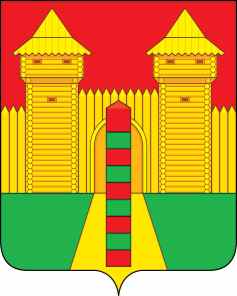 АДМИНИСТРАЦИЯ  МУНИЦИПАЛЬНОГО  ОБРАЗОВАНИЯ «ШУМЯЧСКИЙ   РАЙОН» СМОЛЕНСКОЙ  ОБЛАСТИПОСТАНОВЛЕНИЕот 05.09.2023г. № 401          п. Шумячи        	В соответствии с Земельным кодексом Российской Федерации, Федеральным законом «О введении в действие Земельного кодекса Российской Федерации», приказом Федеральной службы государственной регистрации, кадастра и картографии от 19 апреля 2022г. № П/0148 «Об утверждении требований к подготовке схемы расположения земельного участка  или земельных участков на кадастровом плане территории и формату схемы расположения земельного участка или земельных участков на кадастровом плане территории при подготовке схемы расположения земельного участка или земельных участков на кадастровом плане территории в форме электронного документа, формы схемы расположения земельного участка или земельных участков на кадастровом плане территории, подготовка которой осуществляется в форме документа на бумажном носителе», на основании служебной записки начальника Отдела экономики и комплексного развития Администрации муниципального образования «Шумячский район» Смоленской области Старовойтова Ю.А. от 11.08.2023г. 	Администрация муниципального образования «Шумячский район» Смоленской области	П О С Т А Н О В Л Я Е Т:1. Утвердить схему расположения земельного участка на кадастровом плане территории из земель сельскохозяйственных угодий в составе земель сельскохозяйственного назначения, площадью 29 879 кв.м., расположенного в пределах кадастрового квартала 67:24:0040104, по адресу: Российская Федерация, Смоленская область, Шумячский район, Понятовское сельское поселение, у д. Бычки.2. Определить вид разрешенного использования земельного участка, указанного в пункте 1 настоящего постановления –деятельность по особой охране и изучению природы.3. Определить, что начальник Отдела экономики и комплексного развития Администрации муниципального образования «Шумячский район» Смоленской области Старовойтова Ю.А.  имеет право на обращение без доверенности с заявлением об осуществлении государственного кадастрового учета, указанного в пункте 1 настоящего постановления земельного участка.4. Срок действия настоящего постановления составляет два года.Об утверждении схемы расположения земельного участка на кадастровом плане территорииГлава муниципального образования «Шумячский район» Смоленской областиА.Н. Васильев